
Parent Name:       ________________________________________________________________Address:	                 ________________________________________________________________  				  City, Zip.                ________________________________________________________________     				E-mail:	 ________________________________________________________________ Phone:		(______)_________________  Cell Phone:  (_______)_____________________ Swimmers:             ________________________________________________________________CHARGE TO NAAC ACCOUNT:*** ORDER DEADLINE: Sep 29th, 2019 at 8pm ***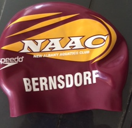 **Please note that the price above includes 2 caps and equals 1 set. Personalized caps come in sets of 2 per name**PERSONALIZED SILICONE
 CAPCustom Silicone Cap Set (Maroon)
with NAAC logo in Yellow/White and last names in WhiteTeam Price:$29.00 per set# of Sets:Please Write LegiblyLAST NAME To Be Printed On Cap:LAST NAME To Be Printed On Cap:LAST NAME To Be Printed On Cap: SILICONE
 CAPSilicone Cap (Maroon)
with NAAC logo in Yellow/WhiteTeam Price:$11.00# of  Caps